"АБВГДейка". Интеллектуальная игра по русскому языку с использованием информационных игровых технологий Цели и задачи. Закреплять, расширять и углублять знания учащихся по русскому языку, литературному чтению, расширять кругозор, побуждать к познанию нового, воспитывать любовь к родному языку, развивать мышление, память, воображение.Оборудование. Таблички в виде облачков “Сказки”, “Загадки”, “Слова”, “Пословицы”, “Существенное”, Прочитай-ка”, “Действия”, “Предложение”, “Ребусы”; предметные картинки – ворона-Каркуша, кораблик; карточки с заданиями по указанным темам; жетоны красного, жёлтого или синего цветов, таблички с названием команд: “Жёлтые”, “Синие”, “Красные”; медали “Знатоку русского языка”; сводная таблица баллов.Ход и структура игры1) Дети распределяются на команды “Жёлтые”, “Синие”, “Красные” путём жеребьёвки. В каждой команде выбирается спикер. 2) Игровая ситуация: команды детей отправляются в путешествие на остров АБВГДйку. Их встречает ворона - Каркуша и, перелетая с одного облачка на другое, предлагает выполнить задание. Путь движения с облачка на облачко показывает стрелка.3) Каждое облачко содержит по три задания.4) Задание каждой команде определяет цвет карточки, на котором оно записано.5) После озвучивание заданий ведущим, члены команды совещаются. Спикер каждой команды оглашает общее решение.Оценивание. За каждый правильный ответ команда получает 5 баллов.ХОД ИГРЫ Организационный моментНа доске – соответствующее оформление. Учащиеся входят в класс и берут из общей коробки по одному жетону красного, жёлтого или синего, цвета. Согласно цвету жетона каждый участник игры занимает своё место за игровым столом, на котором размещены таблички с названиями команд: “Жёлтые”, “Синие”, “Красные”. 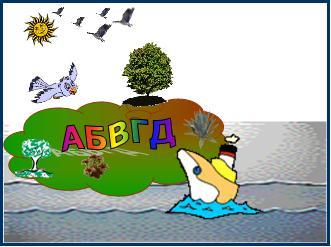 <Рисунок 1>Вводная часть1 ученик. Если хочешь строить мост
Наблюдать движенье звёзд,
Управлять машиной в поле
Иль вести машину ввысь –
Хорошо работай в школе
Добросовестно учись.2 ученик. В школу ходим мы не зря,
Без наук никак нельзя!
В жизнь неграмотным войдешь
За минуту пропадешь.
Чтоб ошибок избежать,
Ум свой надо развивать.
А в игре проверить можно
Просто будет или сложно.Ведущий. Ребята, сегодня совершим с вами путешествие на остров, у которого совсем необычное название: АБВГДйка. Посмотрите, кто же нас встречает на этом необычном остове? Дети. Нас встречает ворона – Каркуша.Ведущий. Перед нами много облаков, каждое из которых отражает свою тему. Перелетая с одного облачка на другое, ворона – Каркуша предлагает вам выполнить задания. Путь движения от облачка к облачку указывает стрелка. Какие же темы предлагает вспомнить Каркуша? <Приложение 1>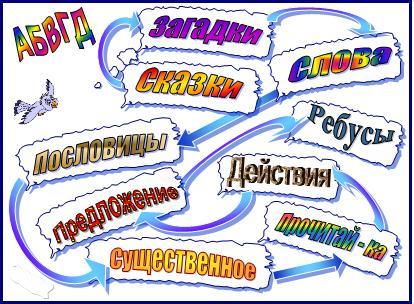 <Рисунок 2>Дети читают название тем, записанных на облаках.Ведущий. Оценивать ваши ответы будет честное и доброжелательное жюри. Представление жюри. Результаты заносятся в сводную таблицу.Ведущий. Наше путешествие начинается. Делая остановку на каждом облачке, вашему вниманию будут предложены задания, записанные на жёлтом, синем и красным цветах. Даётся время на обсуждение. По готовности ответа командир поднимает табличку с названием команды.Задания игры1. СКАЗКИЗадание. Отгадайте загадку. О каком сказочном герое идёт речь?“Жёлтые” Столяр Джузеппе – Сизый нос
Полено как-то в дом принёс.
Он начал что-то мастерить,
Полено стало говорить.
Кто в том полене говорил?
Кого Джузеппе мастерил? (Буратино)“Синие”Скорей бы приблизился вечер
И час долгожданный настал.
Чтоб мне в золочёной карете
Поехать на сказочный бал.
Никто во дворце на узнает:
Откуда я, как я зовусь.
Но только лишь полночь настанет,
К себе на чердак я вернусь. (Золушка)“Красные”Летела стрела и попала в болото,
А в этом болоте поймал её кто-то.
Кто, распростившись с зелёною кожей,
Сделался милой, красивой, пригожей? (Царевна-Лягушка)2. ЗАГАДКИЗадание. Отгадайте загадку. “Жёлтые”Сели на странички
Тридцать три сестрички,
Сели рядом - не молчат,
Нам загадки говорят. (Буквы)“Синие”Долговязый Тимошка
Бежит по узенькой дорожке.
Его следы – 
Твои труды. (Карандаш)То я в клетку, то в линейку.
Написать по мне сумей-ка!
Можешь и нарисовать.
Что такое я? (Тетрадь) 3. СЛОВО Общее задание для всех команд.Задание. Составьте несколько новых слов, используя буквы, входящие в состав слова ПАРОХОД4. Пословицы Задание. Восстановите пословицы.“Жёлтые”ДЕЛО - ПОТЕХАОтвет: ДЕЛУ ВРЕМЯ – ПОТЕХЕ ЧАС.“Синие”ЛЕС - ДРОВАОтвет: ЧЕМ ДАЛЬШЕ В ЛЕС, ТЕМ БОЛЬШЕ ДРОВ.“Красные”СВЕТ - ТЬМАОтвет: УЧЕНЬЕ СВЕТ, А НЕУЧЕНЬЕ ТЬМА.5. СУЩЕСТВЕННОЕЗадание. Найдите существенное, которое является существенным словом к данному.“Жёлтые”Л Е СЛист, деревья, яблоня, охотник, кустарник.Ответ: ДЕРЕВЬЯ.“Синие”Р Е К АБерег, тина, рыба, вода, рыболов.Ответ: ВОДА.“Красные”Б О Л Ь Н И Ц АСад, врач, радио, больные, помещение.Ответ: БОЛЬНЫЕ.6. ПРОЧИТАЙ-КАЗадание. Прочитайте слова. Найдите лишнее.“Жёлтые”РАНАКАДШ, ЧАУРК, ТОСИКЧАК,ОРЕВДОтвет: КАРАНДАШ, РУЧКА, КИСТОЧКА, ВЕДРО лишнее слово – ВЕДРО.“Синие”ЯМЧ, РАБАНАБ, ЯОЛ, ЮАЛОтвет: МЯЧ, БАРАБАН, ОЛЯ, ЮЛА.лишнее слово – ОЛЯ.“Красные”ЛЕЙК, ЛИНСТИПЛА, САРКАК, ТЕЕРВОтвет: КЛЕЙ, ПЛАСТИЛИН, КРАСКА, ВЕТЕР.лишнее слово – ВЕТЕР.7. ДЕЙСТВИЯЗадание. Выполните математические действия и прочитайте слово.“Жёлтые”ЧЕТ + ИР - ТИР + Т + ВЕРТЬ =Ответ: ЧЕТВЕРТЬ.“Синие”КАН + И + КОМ + УЛ – ОМ + Ы =Ответ: КАНИКУЛЫ.“Красные”ПЕМ + РИК – ИК – М + ЕМЕ + НА Ответ: ПЕРЕМЕНА.8. ПРЕДЛОЖЕНИЕ Общее задание для всех команд.Задание. Составьте предложение из букв данного слова ЛЕТО.Например: Люда ела торт одна.9. РЕБУСЫЗадание. Разгадайте ребусы. “Жёлтые” 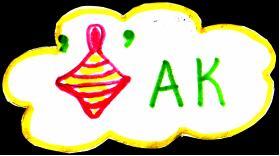 <Рисунок 3>Ответ: ЛАК.“Синие”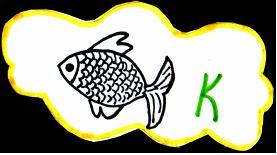 <Рисунок 4>Ответ: РЫБАК.“Красные” 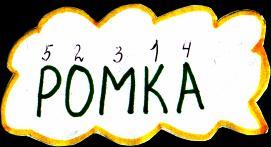 <Рисунок 5>Ответ: КОМАР.Жюри подводит итоги игры, объявляет результаты.Ведущий: Поздравляю вас, ребята, с победой, которую вы одержали благодаря старанию, трудолюбию и желанию учиться. 3 ученик. Школа – это первый день, начатый от букваря.Буквы сложатся в слова, цифры в трудные задачи.
Ученику – Ура! Ура! Ура! Много знаний и удачи!Награждение участников игры медалями “Знатоку русского языка”.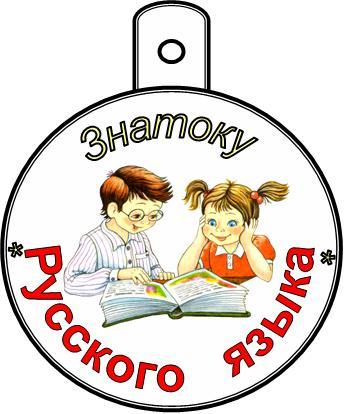 <Рисунок 6>Вход/Регистрация НавигацияГлавнаяБлогиГруппыМой мини-сайтОтветы на часто задаваемые вопросыПоиск по сайтуСайты классов, групп, кружков...Сайты образовательных учрежденийСайты пользователейФорумыБиблиотекаПоиск по библиотекеАлгебраАстрономияБиологияГеографияГеометрияЕстествознаниеИзобразительное искусствоИностранные языкиИнформатика и ИКТИсторияКраеведениеЛитератураМХКМузыкаОбществознание ОБЖПравоПриродоведениеПсихологияРодной язык и литератураРусский языкТехнологияФизикаФизкультура и спортХимияЭкологияЭкономикаАдминистрирование школыВнеклассная работаДополнительное образованиеКлассное руководствоКоррекционная педагогикаМатериалы МОМеждисциплинарное обобщениеОбщепедагогические технологииРабота с родителямиСоциальная педагогикаСценарии праздниковМатериалы для родителейРазноеАудиозаписиВидеозаписиИзбранноеАттестацияЛаборатория гуманной педагогикиЛаборатория одарённостиЛаборатория педагогического мастерстваТематические подборки материаловЗанимательные факты по русскому языку (5 класс) по теме: 
Игра - конкурс по русскому языку «Умники и умницы» предназначен для учащихся 5 классаОпубликовано 29.02.2012 - 14:04 - Котельникова Ирина Владимировна С помощью игры можно проверить степень овладения программным материалом учащимися 5-х классов; развить познавательный интерес к русскому языку; воспитать навык взаимодействия во время игры в группе (команде).Скачать:Предварительный просмотр:Игра - конкурс по  русскому языку «Умники и умницы» предназначен для учащихся 5 класса. Цели мероприятия: 1. с помощью интеллектуальной игры проверить степень овладения программным материалом учащимися 5-х классов; 2. развивать познавательный интерес к русскому языку; 3. воспитывать навык взаимодействия во время игры в группе (команде).ХОД ИГРЫ:Учитель:Ребята, освоить родной язык – трудное дело. Надеюсь, что вы не боитесь трудностей на пути к знаниям. Наше соревнование поможет вам найти много чудесного и таинственного, что прячется за словом русский язык.Вот начнется состязание сейчас,Вот болельщики, а вот жюри,Путь к победе труден, что ни говори,Нам доверено с тобой Провести удачно бой,Чтоб находчивость и знания проверить.Конкурс 1 – Разминка.      Я уверена, все вы знаете много народных пословиц и поговорок. Сейчас чтобы немного размяться мы будем их вспоминать. (Ведущие зачитывают начало пословицы, а команда должна продолжить. За верный ответ- 1балл.)1 Что посеешь, … (то и пожнешь). 2 Без труда… (не вынешь и рыбку из пруда). 3 Кончил дело – … (гуляй смело). 4 Волков бояться – … (в лес не ходить). 5 С кем поведешься – … (от того и наберешься). 6 Как аукнется – … (так и откликнется). 7 За двумя зайцами погонишься – … (ни одного не поймаешь). 8 Тяжело в учении – … (легко в бою)9 Любишь кататься - …(люби и саночки катать)10 Учение – свет, … ( а неученье тьма)Конкурс 2 «Фонетический»1.  Какой раздел науки о языке изучает его звуковую сторону?2.  В имени какого богатыря гласных больше, чем согласных?Ведущий раздает карточки с заданием.(Илья Муромец, Алеша Попович)3. Продолжаем нашу фонетическую разминку. Команде необходимо найти слово, в котором есть звук [ с ](просьба, синий, косьба, слушать, сиять, синеть)Ответ: слушать.Конкурс 3 «Остров Антиподов».Мы попали на остров Антиподов. Здесь живут люди, которые говорят не так, как мы, а наоборот. Что это значит?А вот что! Каждое слово они понимают с точностью до наоборот. Например, как вы думаете, что означает такая фраза: С бездельем утопишь слона в поле.Оказывается, что так на острове Антиподов звучит известная пословица:                                                                                                                                                                                                                                                                                                                                                                                                                                                                                                                                                                                                                                                                                                                                                                                                                                                                                                                                                                                                                                   Без труда не выловишь и рыбку из пруда.Наши команды сейчас займутся переводом на наш родной язык известных фраз, пословиц или поговорок, а может и загадок.(На карточках)1 команде:Потеряй 1 копейку и не потеряешь 1 врага. (Не имей 100 рублей, а имей 100 друзей) Идет юноша из светлицы и хвост под домом.(Сидит девица в темнице, а коса на улице.)                                                                                                                                          2 команда                                                                                                                                                Ненавидишь гулять пешком, и ненавидь и велосипед толкать. (Любишь кататься – люби и саночки возить). Упала тыква, можно выплюнуть. (Висит груша, нельзя скушать.)                 Конкурс 4 «СЛОВА-ЗМЕЙКИ».1. На доске слова: 1-ой команде - КОМ, 2-ой команде - СОМ.Члены команд (один за другим) подходят к доске записывают каждый по слову (существительные - единственного числа, именительного падежа), начинающемуся с последней буквы слова, написанного предыдущим учеником. Например: ком-мак-колба-…Через 3 минуты жюри производит подсчет слов. Каждое слово – 1 балл.     На доске слова: 1-ой команде - КОМ, 2-ой команде - СОМ.                            2. Ваша задача состоит в том, чтобы быстрее написать по 5 слов, начинающихся с буквы, входящей в это слово.С – сокол, сито, сосна, старик, сарай и т.д.О – облако, осень и т. д.В – вилкаА – арфа     Конкурс 5 «СОБЕРИ СЛОВА».Соберите слова, которые спрятались в других словах. За каждое слово 1 балл1-ой команде. (На карточках)1) Приставка в слове ПОДБЕЖАЛ, а корень в слове СНЕЖИНКА, суффикс –ЛЕСНИК, ОКОНЧАНИЕ – УЧЕНИКИ ( подснежники)2) Корень в слове – МОЛОДОЙ, суффикс – ПАЛЬЦЫ, окончание – ТРАВЫ (молодцы)2-ой команде.1) Приставка в слове ЗАХОД, корень - ГОРОДА, суффикс – СТОРОНКА, окончание – ЗИМА (загородка)2) Корень в слове – ДВОРНИК, суффикс – СТОЛОВАЯ, окончание – ЗЕЛЁНЫЙ (дворовый)Конкурс 6 «Словообразовательный»1. От корня слов так же, как и от дерева, идут новые ростки – однокоренные слова. Чьё дерево ветвистее, та команда получает 2 очка (Исходное слово: «говор»)2. За 1 минуту запишите 10 слов, состоящих из 3 букв. (Победитель тот, у кого больше слов.) 
3. Составьте самое длинное слово из букв: б а д у р з т к ь а в.Конкурс 7 «Синтаксический»1. Вы должны правильно написать слова и расставить знаки препинания.1 команда 1. Язык (до) Киева (до) ведет.                   2. Мой сын (–) летчик.                             3. Я побывал в городах (:) Ростове, в Москве, в Киеве.2 команда 1. Хорошее слово (до) сердца (до) йдет.                   2. Пословица (–) народная мудрость.3. В корзине лежали ягоды (:) малина, земляника.2. Составьте предложение, выполнив предварительные действия:1.     Из предложения «Стеной стоят желтые колосья пшеницы» возьмите определение.2.     Прибавьте подлежащее из предложения «Листья падают».3.     Из предложения «Пушкин очень любил осень» возьмите дополнение.4.     Добавьте обстоятельство из предложения «Осень щедро одаривает леса краской».5.     Добавьте сказуемое из предложения «Весна выстлала на лугу разноцветный ковер».6.     Из предложения «Куда ведете нас, дороги?» возьмите существительное, которое является обращением.    Конкурс 6 «Блиц-опрос»Команды по очереди отвечают на вопросы ( за каждый правильный ответ – 1 )1. Часть речи, обозначающая предмет (Существительное) 2. Слово «белый» по отношению к слову «чёрный» (Антонимы) 3. Он бывает между корнем и окончанием в слове (Суффикс) 4. Неопределённая форма глагола. (Инфинитив) 5. Изменение глагола по лицам и числам. (Спряжение) 6. Часть слова без окончания. (Основа) 7. Член предложения, отвечающий на вопрос, какой? чей? (Определение) 8. Предложение с двумя грамматическими основами. (Сложное) 9. Раздел русского языка, изучающий звуки и буквы. (Фонетика) 10. Сколько букв в русском алфавите? (33) Вопросы для болельщиковПока команды выполняют задание, у болельщиков появилась возможность помочь своей команде. Предлагаем вам ответить на несколько вопросов:·        Как правильно сказать?У рыб нет зуб.У рыбов нет зубов.У рыбей нет зубей.                            Ответ: У рыб есть зубы.·        Какую строчку не может прочитать ни один учёный?                                 Ответ: Строчку, прошитую на швейной машине.·        В названии какого дня недели есть удвоенная согласная?                      Ответ: Суббота·        Какой падеж существительных никогда не употребляется с предлогом?                           Ответ: Именительный падеж       Какую часть слова можно в земле найти? (Корень.)Каким членом предложения является обращение? (Обращение не является членом предложения.)Может ли в слове быть сто одинаковых букв (стол, стон…)Подведение итоговИгра – викторина «Умники и умницы»( 9 класс)Цель : продолжить знакомство с русской национальной культурой и историей; научиться видеть красоту и многообразие русской национальной культуры.Задачи: расширить знания о русской истории культуре; воспитывать любовь к родной стране, к её истории,  родному языку и родной литературе.Оборудование: три игровые дорожки: красная, жёлтая, зеленая, каждая дорожка разделена на уровни и сектора; билеты с номерами вопросов.Участники игры отвечают на выпавшие вопросы самостоятельно или прибегают к помощи аудитории.Ответы оцениваются по уровням и секторам. Игроки, правильно ответившие на вопросы одного уровня, проходят в следующий, Те, кто ответил неправильно или дал неточный ответ, отходят на один уровень или сектор. Для игроков , вышедших в финал, проводится финальная игра. Можно также провести игру для сошедших с дорожек.Задания 1 уровня.1.Что такое «сермяга»?(Так называлось некрашеное сукно и кафтан, сшитый из него)2. Что такое «армяк» ?(В старину у крестьян кафтан из толстого сукна. Армяком называли также грубую шерстяную ткань, из которой шили мешки для артиллерийских снарядов)3. Что такое «ендова»?(Древнерусская медная чаша с носиком, из которой пили мёд и другие напитки)4. Что такое «амбар»?(Строение для хранения зерна, муки, припасов, а также товаров)5. Что такое «аршин»?(Русская мера длины, равная 0,71 м)6. Что такое»бадья»?(Широкое низкое ведро)7. Что такое «Домострой»?(Произведение русской литературы ХV1 в, свод житейских правил и наставлений. Защищал принципы патриархального быта и деспотической власти главы семьи)8. Что такое «ярмо»?(Деревянный хомут для упряжки рабочего рогатого скота)Задания 2 уровня.1.Откуда к нам пришло крылатое выражение «Перековать мечи на орале», и что оно означает?                                                               1(Библейское выражение из книги пророка Исаии, который предсказал, что наступит время , когда народы «перекуют мечи на орала и копья на серпы; не поднимет народ на народ меча, и не будут более учиться воевать». В этих словах отразилась мечта людей о мире на земле)2.Кому принадлежит афоризм: «Обычай – деспот меж людей»?(А.С.Пушкин. «Евгений Онегин»)3.Каким образом связаны слова  «мошна» и «мошенничать»?(Мошна – кошель, сумка. Мошенничать – жить воровством, красть этот кошель, сумку)4. В современном молодёжном жаргоне популярно словечко «клёвый». Было ли такое слово в старорусском языке, если да, то что оно означало?(В Рязанской, Тамбовской, Тверской, Владимирской губерниях слово «клёвый» употреблялось в значении  - добротный, красивый, хороший, выгодный)5.Вспомним пушкинские строки:Татьяна то вздохнёт, то охнет;Письмо дрожит в её руке;Облатка розовая сохнетНа воспалённом языке - Что такое «облатка»?(Во времена Пушкина письма заклеивали облаткой – мучным, клеевым или бумажным на клею кружком)6.Кому из русских художников принадлежит картина «Алёнушка»?а)А.К.Саврасовб)И.И.Левитанв)В.М.Васнецов(правильный ответ)7.Кто является родоначальником русской классической музыки?а)М.П.Мусоргскийб)П.И.Чайковскийв)М.И.Глинка(правильный ответ)г)А.А.АлябьевЗадания 3 уровня.1.Назовите русскую пословицу, аналогичную финской: «Тот не заблудился , кто спрашивает».(«Язык до Киева доведёт»)2.Все вы знаете название великой русской реки Урал. С ней связано историческое событие, но река носила в то время другое имя. Как называлась река в то время и какое событие произошло на её берегах?(Императрица Екатерина вторая приказала переименовать реку Яик в реку Урал, чтобы даже её название не упоминало о яицком бунте Емельяна Пугачёва)                                                                  23.Все знают, что ходячее выражение «зарубить на носу»значит – «запомнить крепко – накрепко, раз и навсегда». А откуда пошло это выражение? Почему мы так говорим?(Слово «нос» в древности означало памятную дощечку, бирку для записей. Неграмотные люди всегда носили их с собой и на них зарубками делали разные заметки)Задания для финалистов.1.Отнесите  одно из данных высказываний к пословице, а другое к поговорке и объясните, почему вы это сделали:«Заблудился в трёх соснах» - поговорка(оборот речи, нет законченного суждения, лишь часть его)«Что посеешь, то и пожнёшь» - пословица(законченное суждение, содержит нравоучение)2.Какие из перечисленных продуктов являются исконно отечественными, а какие – заимствованными: картофель, помидоры, семечки, чай, масло, хлеб, яблоки, молоко, кофе, мёд ?(Отечественные: масло, хлеб, молоко, яблоки, мёд)(Заимствованные: картофель(Юж.Америка), помидоры(Колумбия, Бразилия), чай(Китай, Япония, Монголия), семечки(Америка)3.К какому виду декоративно – прикладного искусства относятся керамическое или глиняное изделие?(Гончарное искусство)Вопросы для сошедших с игровых дорожек.Кто больше назовёт русских народных песен?Кто больше отгадает русских загадок?Определяется победитель .Завершающий этап.Подводятся итоги игры – викторины, умникам и умницам вручаются призы; отмечаются активные участники из зрителей.«ПУТЕШЕСТВИЕ ПО СТРАНЕ ЯЗЫКОЗНАНИЯ». Интеллектуальная игра по русскому языку для 4 класса (финал)
Слово ведущего: Сегодня мы вас приглашаем в страну языкознания. Только истинные знатоки  языка, которыми вы являетесь, могут отправляться в это нелегкое путешествие. В пути вам понадобятся ваши знания, смекалка и взаимная поддержка. К путешествию все  готовы? Тогда в путь! Всем счастливого пути.Перед нами карта страны Языкознания. И первое что встречается на нашем пути это остров Лексики. Что изучат лексика? Это раздел русского языка, который изучает значения слов. Что такое синонимы, антонимы, омонимы? А знаете ли вы,  какие слова называют омофонимы. Это слова, совпадающие по произношению, но различаются написанием и смыслом. Итак, первое задание: В предложенном тексте вам надо выбрать из пар слов, записанных в скобках, надо выбрать правильное, а лишнее зачеркнуть.Летом я отдыхаю в деревне у бабушки. Однажды местный (сторожил / старожил) дед Кузьма повёл нас на дальнюю (ветреную / ветряную) мельницу. Мы  (шествовали / шефствовали) за ним гуськом, так как тропинка была узкой. Путь оказался долгим, поэтому мы решили сделать привал. Внук деда Кузьмы (преступил / приступил) к разжиганию костра, но не учел силу ветра и (ожёг / ожог) себе руку. Нам пришлось возвращаться (на зад / назад).Следующие несколько дней я активно помогал бабушке по хозяйству: ходил на (прут / пруд) за водой, заполнял (бочок / бачок) для поливки и стирки, (разряжал / разрежал) огуречную рассаду и (луг / лук). Так хлопотно, что даже (поседеть / посидеть) было некогда. Бабушка меня похвалила, сказала, что крестьянский (труд / трут) поможет мне (развеваться / развиваться) физически.  Жюри подводит итоги. Наше путешествие продолжается. Мы плывём с вами по морю Морфологии. Что изучает этот раздел русского языка? Правильно, морфология – раздел языкознания, который изучает группировку слов по частям речи. Вспомним некоторые из них:Являюсь я важнейшей частью речи…Давно живу я в мире этом,Даю названия предметам… (имя существительное)Определяю я предметы,они со мной весьма приметны. Я украшаю вашу речь, Меня вам надо знать, беречь!  (имя прилагательное)Интересная часть речиВ русском языке живет.Кто что делает, расскажет:Чертит, пишет, иль поёт, Он  лицо имеет, время, вид, залог и наклонение.Нам с тобой он служит,С другими частями речи дружит.  (глагол) А теперь  задание: а)  Разгадайте кроссворд, в котором спряталось местоимение.Ответы: (як, ярд, яхта, ясень, яблоко, ярмарка, ястреб, ягуар, яшма, яма, ял)б) Море Морфологии  большое и пока мы плывём, ещё одно задание: Перед вами сказка Людмилы Петрушевской «Пуськи бятые», ваша задача  определить и подписать над каждым словом  часть речи.Сяпала Калуша по напушке и увязила бутявку. И волит: «Калушата, калушаточки! Бутявка!»Калушата присяпали и бутявку стрямкали. И подудонились. А Калуша волит: «Оее, оее! Бутявка-то некузявая!» Калушата бутявку вычучили. Бутявка вздребезнулась, сопритюкнулась и усяпала с напушки. А Калуша волит» «Бутявок не трямкают. Бутявки дюбые и зюмо-зюмо некузявые. От бутявок дудонятся». А бутявка волит за напушкой: «Калушата подудонились! Калушата подудонились! Зюмо некузявые! Пуськи бятые!» Жюри подводит итоги.Продолжаем наш путь. Наши корабли зашли в залив Синтаксиса. Синтаксис и пунктуация разделы русского языка изучающие смысл и структуру предложения, сочетание слов в предложении и постановку знаков препинания. А вот и задания: а) в данном предложении подчеркните члены предложения:  Солнечный свет широким потоком бил в мутно-зелёные стёкла окон, стлал в избе золотые половики и, задевая края зеркала, играл на потолке зайчиком. б) Игра «ДА – НЕТ»  (составь созвездие) Если в конце предложения стоит вопросительный знак, то предложение по интонации – восклицательное.  Если прямая речь стоит перед словами автора, то между ними ставится двоеточие.  Между однородными членами предложения всегда ставится запятая.  Однородные члены предложения связаны в предложении только с помощью союзов. Прямая речь всегда пишется в кавычках и с большой буквы.  Между частями сложного предложения всегда ставится запятая.  В конце побудительного предложения ставиться восклицательный знак.  Слова автора после прямой речи пишутся с большой буквы.Жюри подводит итоги.Мы причаливаем к полуострову Фонетики. Фонетика – это звуки языка, ударения и слоги. На этом полуострове живёт бабушка Загадушка и она оставила для вас письмо, в котором есть загадки. Отгадайте их, запишите ответы и количество букв и звуков в словах-отгадках.Ещё одно задание: В данных фразах посчитайте, сколько раз встретятся звуки:Жюри подводит итоги.Мы идём по тропинке, которая привела нас в лес Орфографии. В переводе с  греческого языка – правильно пишу, то есть орфография это система правил, которые устанавливают единое написание слов, их форм и сочетаний. Итак, вашему вниманию предоставляется орфографический диктант. Каждой команде предлагается таблица, в которой записаны орфограммы. Ваша задача заключается в том, чтобы записать слова-отгадки в соответствующие колонки. А вот и загадки:Жюри подводит итоги.Последнее препятствие на нашем пути: перед нами встают горы Морфемики – это раздел языка, изучающий состав слова и словообразование. На этих горах  растут удивительные цветы: в серединках находятся корни слов, на синих лепестках – приставки, а на красных – суффиксы. Ваша задача состоит в том, чтобы за 1 минуту составить и записать как можно больше слов (можно добавлять окончания).Друзья! Наше путешествие окончено. Вы старались, как могли. Каждая команда достигла своей вершины знаний. Но кто же оказался немного впереди, нам расскажет жюри. Жюри подводит итоги. Объявляется команда-победительница. ТемаНазвание командНазвание командНазвание командТема“Жёлтые”“Синие”“Красные”ТемаКоличество балловКоличество балловКоличество балловСказкиЗагадкиСловаПословицыСущественноеПрочитай-каДействияПредложениеРебусыВложениеРазмерВложениеРазмерigra_po_russkomu_yazyku_v_5_klasse.docx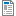 23.59 КБ12345678910111. тибетский быкяяяяяяяяяяя2. английская мера длины3.парусное судно4. лиственное дерево5. Фрукт6. большой рынок7. хищная птица8. животное9. полудрагоценный камень10. углубление в земле11. короткая шлюпка12345678ДАНЕТЗакружится на острой ножке,Жужжит, как будто бы жучок.Захочет – вскачь пройдет немножко, Захочет – ляжет на бочок.(юла – 3 буквы, 4 звука)Не барашек и не кот, Носит шубу круглый год.Шуба серая – для лета,Для зимы – другого цвета.(заяц – 4 буквы, 4 звука)Льётся речка – мы лежим.Лёд на речке – мы бежим.(коньки – 6 букв, 5 звуков)Её всегда в лесу найдёшь – Пойдём гулять и встретим.Стоит колючая, как ёж,Зимою в платье летнем.( ель – 3 буквы, 3 звука)[ Т ]Директор предприятия подписал документ и отдал его представителю подшефной фабрики[ Ж ]Тихонько жужжит звук, визжит и дрожит.[ Ш ]Не тот хорош, кто лицом пригож, а тот хорош, кто для дела гож.1.Меня ждут не дождутся,А как увидят – разбегутся.Дождь2.Ты откуда, ты откудаПрилетел к нам, красногрудый?-Облетел я всю Сибирь.Как зовут меня?Снегирь3.Есть, ребята, у меняДва серебряных коня.Езжу сразу на обоих, Что за кони у меня?Коньки4.Стучат, бренчат, вертятся,Никого не боятся.Считают весь свой век,А не человек?Часы5.Под гору – коняшки,В гору – деревяшки.Лыжи6.Горит столб, а дыма нет.Свеча7.Домовитая хозяйкаПолетела над лужайкойПохлопочет над цветком, Он поделится медком.Пчела8.По морю идёт, идёт,А до берега дойдет – Тут и пропадётВолна9.В лесу у пня суетня, беготня.Народ рабочий весь день хлопочет,Себе город строитМуравьи10.Я великан: вон ту громаднуюМногопудовую плитуЯ, словно плитку шоколадную,Вмиг поднимаю в высоту.И если я могучей лапоюСлона или верблюда сцапаю,Я их обоих буду радПоднять, как маленьких котят.Подъёмный кран11.Плещет теплая водаВ берегах из чугуна,Отгадайте, вспомните:Что за море в комнате?Ванна (бассейн) 12.Когда лежу я на спине,Нет пользы никакой во мне.Но прислони меня к стене,Найдется сразу дело мне.Лестница13.Что выше леса, краше света И без огня горит?Солнце14.В лесу родилась, в воде живет.Лодка15.Махнула птица крылом,Накрыла весь свет одним пером.Ночь16.Стоит над водой, трясёт бородой.КамышПравописание безударной гласной в корне словаСнегирь, коньки, свеча, пчела, волнаПравописание Ь – показатель мягкости согласногоДождь, коньки, снегирьПравописание парных согласных на конце и в середине словДождь, лодка, подушка, камышПравописание разделительных Ъ и ЬМуравьи, подъемный кран.Правописание непроизносимых согласныхЛестница, солнцеПравописание удвоенных согласныхВанна (бассейн)Правописание гласных после шипящихЧасы, свеча, лыжиПравописание Ь на конце существительных после шипящих.Ночь, камышна  выицприходземлушкпо оту   вдубрыбищза    обпередбегдедокпод    отников                к